            福南斯登宣道堂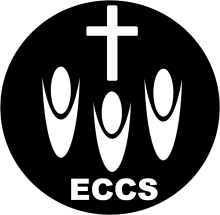     Evangelical Community Church FrankstonSpringvale宣道堂: 46 Balmoral Ave, Springvale VIC 3171 （10:00am）www.eccs.org.auFrankston宣道堂：16-18 High St, Frankston VIC 3199 （2:00pm） www.eccs.org.au联系人：吴庆胜传道（Terence Ng）0421006439  电邮 : terencehsng@yahoo.com.au英文堂：10 Parsons Ave., Springvale VIC 3171 (10:00am)  爱加倍培训中心: 10 Parsons Ave, Springvale VIC 3171报告事项1.欢迎今天新来的朋友与我们一起在神的家中敬拜，愿上帝祝福您，请将新人登记表填妥给迎新的同工。2.每主日下午1:15开始有主日祷告会，让我们一起为教会的复兴祷告。3. 应教会事工的需要，我们鼓励有恩赐和负担弟兄姐妹报名参加以下事工：主日学老师、司琴、周报、投影。4. 为让未婚的基督徒有更多机会认识主内的异性，墨尔本卫理公会怀恩堂会在19年1月26日周六8：15am—6:00pm，将邀请25-40岁的单身基督徒参加《未婚单身信徒Mornington-Geelong一日游》，包含大巴、午餐、轮渡每人费用$50，19日前请向洪牧师（0406702070），洪师母（0433730361）报名。感恩及代祷为爱加倍中心能够被更好更多的使用，求主带领教会，成就主的美意，让Springvale宣道堂有一个安定的地方可以敬拜主！为近期外出旅游和探亲的弟兄姐妹祷告，求主保守看顾他们的脚步平安，也在任何地方使自己分别为圣并为主做美好的见证！为何牧师28号前往悉尼，31至1月8号在日本东京的服事祷告，愿圣灵恩膏，点燃众教会宣教的心志！主日事奉轮值表奉献统计（截止日期16/12/2018）`		上周崇拜出席人数及奉献（日期23/12/2018）欢迎参加本堂小组聚会和祷告会2018年12月30日    主日崇拜程序2018年12月30日    主日崇拜程序下午2点序乐吴思亭姐妹宣召主在圣殿中李慧娟姐妹圣诗88 齐来崇拜阮锦屏 张尚文启应经文诗篇103篇赞美诗歌我的心你要称颂耶和华如鹰展翅上腾 宝贵十架读经希伯来书12：28-29王玲姐妹证道我的心肝宝贝（2）吴庆胜传道回应诗歌63 颂赞主圣名圣餐奉献献上感恩报告金伟明弟兄感恩见证吴庆胜传道欢迎吴庆胜传道结束圣诗三一颂祝福吴庆胜传道三叠阿门我们的异象：靠着神，我们可以影响这个世界！广传福音 全人敬拜 彼此相爱 认识真理 服事他人祷告词我们在高天之上，爱我们的天父啊！祢是创造宇宙万物的真神！感谢赞美祢，因着祢的大能和大爱，蒙您的旨意，我们又走过了在世的一年路程！神啊，我心切慕你，如鹿切慕溪水；我们爱慕你的话语，像才生的婴孩爱慕奶水一样。我的神啊，我们赞美你！因为你从来没有推却我们祷告，从来没有将你的慈爱离开我们，你的应许从未改变，你的恩典永远长存。我的神啊，又一天了，蒙你保守平安渡过，愿将一切的荣耀归给你。奉主的名祈祷，阿们！亲爱的耶稣，我们感谢你！求你的真光照耀我们，驱逐我们里面的黑暗；求你的宝血洗净我们，除去我们身上的肮脏。亲爱的耶稣，我们感谢你！因为每一天都属于你，今天求你赐给我们圣洁的心，与世界能够分别为圣；求你赐给我们聪明与智慧，行事为人能够荣耀你。奉主的名祈祷，阿们！12:28	所以，我们既得了不能震动的国，就当感恩，照神所喜悦的，用虔诚、敬畏的心事奉神。12:29	因为我们的神乃是烈火。                                 希伯来书12：28-29     进堂须知1.进入聚会的殿中，请大家将手机放到静音，怀着敬畏的心安静在自己的座位上，用祷告的心等候敬拜神！2.聚会不迟到，聚会中减少进出走动，如要走动，走旁侧的走道。3.请勿穿拖鞋、短裤和暴露的服装参加聚会，穿着端庄整洁，以示敬虔。4.为保持殿的肃静、整洁，不得在殿内进食。没有盖子的水杯也不要带入殿内，不要有闲谈等在神面前过于随意的行为。5.欢迎把儿童送往主日学。本主日下主日证道you证道吴庆胜传道吴庆胜传道主领李慧娟顾勤司琴吴思亭汤沁云唱诗阮锦屏 张尚文倪宏渊 王玲读经王玲金伟明迎新许振华陶瑞娟影音刘忞颖秦峰儿童主日学孙慧奋孙慧奋 司厨汤卫东 蒙观兰组金伟明 阮锦屏组司事郑敏燕 于春梅马伟 吴慧芳周报李慧娟李慧娟年奉献预算年实际奉献周预算周实际奉献周短缺$$$3800$$成人儿童常费购堂基金奉献总数奉献总金额讲员费ECCS中文堂$$$$-$ECCS英文堂$$$$ECCFECCF42  10$754.90$$754.90$-$小组时间地点联系人仁爱小组暂停至19年2月金伟明97505850信心小组暂停至19年2月孙慧奋0434199578Frankston常青团契暂停至19年2月王利民97505850Frankston 祷告会每主日1:15 - 1:45pm邹景姃0438616613Frankston特别祷告会暂停至19年2月许振华0481090987ECC青少年团契暂停至19年2月ALLAN0402675219